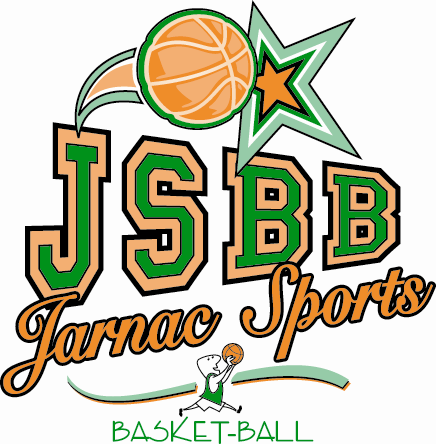 JARNAC SPORT BASKET BALLCOMPTE RENDU REUNION DU 19 NOVEMBRE 2012Présents : Florence, Isabelle, Jean-Claude, Eric, Patrice, Aurore, Bruno, Hubert, Liloune, Sylvie, Katia et HélèneCourriers et mail reçus :Un mail concernant le match de Chasseneuil prévu le 17 novembre qui est repoussé au 8 décembre 2012 à 17hUn mail pour une proposition de participation au tournoi de la Mie Caline de PérigueuxMr Dangevil concernant l'installation de panneaux latéraux pour le plateau débutantsL'affiche du basket en famille de la fédération de basket pour le tournoi de NoelPréparation du Tournoi de NoëlLe tournoi de Noël aura lieu le 18 décembre 2012 pour 51 enfants (36 écoles et 15 confirmés).Une demande est en cours pour avoir un animateur.Par ailleurs, Cédric Bertorelle a contacté Eric pour emprunter le matériel du JSBB pour le Noël du Basket de Cognac qui aura lieu le 11 décembre.Réception et communication partenairesLa réception des partenaires aura lieu à la suite du Noël du basket au club house du foot à 20h00 sur la même formule que l’an dernier.MécénatA ce jour, nous avons 30 partenaires, ce qui est le même nombre que l’an dernier.L’imprimerie Robin propose un échange de prestation et il est prévu de voir un des responsables d’Auchan qui nous propose déjà beaucoup d’avantages.Engagement d’une 2ième équipe de confirmésUne 2ième équipe de confirmés est en cours de réflexion pour janvier prochain.Les entrainements seraient assurés par A. Choron et C. Vrignaud, le même jour.Réservation salle pour l’Assemblée GénéraleL’assemblée générale aura lieu le 25 mai 2013 à la salle de Foussignac.Hubert contactera la mairie sous peu pour la réservation.Questions diverses :Très bon retour du forum du 10 novembreLa fête du mini-basket aura lieu le 1er juin 2013 à BarbezieuxPrévoir le nettoyage du local du basket et prévoir de se débarrasser du vieux frigoPhoto du bureau prévue le 24 novembre à 11h15 au COSEC + déjeuner ensemble ensuitePROCHAINE REUNION : LE 10 DECEMBRE 2012 à 19h